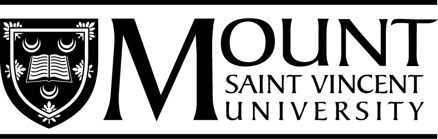 NUTR 4499 – Honours Thesis (1.0 unit) offers students an opportunity to conduct a research project as part of their undergraduate program. Interested students should meet with a faculty member to discuss potential topics and supervision of the research project. Interested students should carefully review the requirements of the BScAHN Honours degree in Program Requirements (msvu.ca). The NUTR 4499 Honours Thesis course starts after the completion of 15 units of course work.Students wishing to obtain an honours degree must make formal application through the Department Chair and are encouraged to apply earlier in the program so that the core group of courses can be selected. The application is often accompanied by a NUTR 4499 course outline prepared by the faculty supervisor. The NUTR 4499 course outline should include a description of the research project, objectives, requirements, evaluation, timeline and the required course syllabus statements.The  Department Chair, in consultation with department faculty members, makes the approval decision and if approved, forwards to the Dean and Registrar. Upon registration in NUTR 4499 and payment of fees, the student can begin work on the research project.  While Fall/Winter is the usual timeline for completion of NUTR 4499, students may start Winter or SS1. It is expected that students will complete the requirements of NUTR 4499 within two semesters (Fall/Winter, Winter/SS1 or SS1/SS2).First Semester (Proposal Stage) In the first semester, under the supervision of the faculty member, the student prepares and presents a proposal for the honours research project. This includes:meeting regularly (weekly/bi-weekly) with the faculty supervisor to report on the work completed and/or to address problems,developing a thesis proposal which will include: Introduction • Literature Review • Problem Statement/Research Goals & Objectives • Theoretical Framework • Methods/Research Design • Ethical considerations and safeguards • Budget (if applicable) presenting the proposal at a public presentation,completing an application for research ethics clearance (as applicable) along with the proposal,completing the free online tutorial TCPS 2: CORE (Course on Research Ethics), TCPS 2: CORE (tcps2core.ca), required with a REB.FORM application.  Note: Research ethics clearance involves the completion of the applicable REB.FORM as advised by the faculty supervisor. See Research Ethics (msvu.ca) for details. The completed REB.FORM is submitted to the Chair of the Departmental Research Ethics Committee (DREB) for review by the department committee. When approved by the DREB, the REB.FORM is forwarded to the MSVU Research Ethics Board (UREB) Chair for approval and issue of a certificate of research ethics clearance. Students who conduct research with human participants, or use secondary data collected from human participants, must have a certificate of research ethics clearance before proceeding with any contacting of potential participants and/or data collection/analysis. Second Semester (Research Stage) With research ethics clearance (as applicable), the student carries out the research project as described in the proposal, writes the honours thesis and defends it at a public presentation. This includes:meeting regularly (weekly/bi-weekly) with the faculty supervisor to report on the work completed and/or to address problems,carrying out the data collection and analysis as described in the proposal,reporting and discussing the findings and implications for practice and/or future research,developing an honours thesis which will include: Abstract • Introduction • Literature Review • Problem Statement/Research Goals & Objectives • Theoretical Framework • Methods/Research Design • Results • Discussion • Implications for dietetic practice/policy/future research • Conclusion defending the thesis at a public presentation. Completing a REB.FORM.004 – Final Report (as applicable).University regulations on Plagiarism and Cheating and other academic offenses will be strictly enforced. These regulations, including applicable procedures and penalties, are detailed in the University Calendar and can be found here 2.2.23 Academic Offenses (msvu.ca).Correct use of language including headings, table and figure labeling, referencing and citation styles as identified on the NUTR 4499 course outline will be followed. For details about style guides see  Citation - Help with Library Research - Guides at Mount Saint Vincent University (msvu.ca).Students may be asked to withdraw if deadlines are not met. If work in the first semester is deemed unacceptable and/or the student fails to meet the established deadlines, the student will be required to withdraw from the course. Students are directed to 2.2.13 Withdrawal (msvu.ca) for an explanation of the withdrawal process including grade and financial implications. For students concerned about convocation deadline, they must ensure the thesis is successfully defended and all revisions are completed prior to the final date for submission of marks. Wording for Arts honours Students wishing to do an honours degree must apply in writing to the departmental Honours Coordinator. Application may be made after successful completion of 10.0 units of study. Minimum requirements for honours program entry are an average GPA of 3.0 in courses and the agreement of a faculty member to supervise the thesis. Approval of the department is necessary for a student to be accepted into the honours program.This application form applies to the BScAHN Nutrition, Dietetics and Dietetics with Internship Education Program programs. It must be submitted to the Department of Applied Human Nutrition Chair. Once admitted, the NUTR 4499 Honours Thesis course starts after the completion of 15 units of course work.This application form applies to the BScAHN Nutrition, Dietetics and Dietetics with Internship Education Program programs. It must be submitted to the Department of Applied Human Nutrition Chair. Once admitted, the NUTR 4499 Honours Thesis course starts after the completion of 15 units of course work.This application form applies to the BScAHN Nutrition, Dietetics and Dietetics with Internship Education Program programs. It must be submitted to the Department of Applied Human Nutrition Chair. Once admitted, the NUTR 4499 Honours Thesis course starts after the completion of 15 units of course work.This application form applies to the BScAHN Nutrition, Dietetics and Dietetics with Internship Education Program programs. It must be submitted to the Department of Applied Human Nutrition Chair. Once admitted, the NUTR 4499 Honours Thesis course starts after the completion of 15 units of course work.This application form applies to the BScAHN Nutrition, Dietetics and Dietetics with Internship Education Program programs. It must be submitted to the Department of Applied Human Nutrition Chair. Once admitted, the NUTR 4499 Honours Thesis course starts after the completion of 15 units of course work.This application form applies to the BScAHN Nutrition, Dietetics and Dietetics with Internship Education Program programs. It must be submitted to the Department of Applied Human Nutrition Chair. Once admitted, the NUTR 4499 Honours Thesis course starts after the completion of 15 units of course work.Name: Name: Name: Name: Student Number: Student Number: Email: Email: Email: Email: Phone: Phone: Degree Program and Major: Degree Program and Major: Degree Program and Major: Degree Program and Major: Anticipated graduation date: Anticipated graduation date: I have met the minimum requirements for an honours degree as follows (please check boxes as applicable):I have met the minimum requirements for an honours degree as follows (please check boxes as applicable):I have met the minimum requirements for an honours degree as follows (please check boxes as applicable):I have met the minimum requirements for an honours degree as follows (please check boxes as applicable):I have met the minimum requirements for an honours degree as follows (please check boxes as applicable):I have met the minimum requirements for an honours degree as follows (please check boxes as applicable): obtained a minimum GPA of 3.0 and a grade of at least C- in 10.0 of the required honours courses obtained a minimum GPA of 3.0 and a grade of at least C- in 10.0 of the required honours courses obtained a minimum GPA of 3.0 and a grade of at least C- in 10.0 of the required honours courses obtained a minimum GPA of 3.0 and a grade of at least C- in 10.0 of the required honours courses obtained a minimum GPA of 3.0 and a grade of at least C- in 10.0 of the required honours courses obtained a minimum GPA of 3.0 and a grade of at least C- in 10.0 of the required honours coursesmy cumulative GPA is my cumulative GPA is my cumulative GPA is my cumulative GPA is units completed to date: units completed to date:  obtained an overall GPA of 3.0 or better in all courses counted for the degree beyond the first 5.0 units taken obtained an overall GPA of 3.0 or better in all courses counted for the degree beyond the first 5.0 units taken obtained an overall GPA of 3.0 or better in all courses counted for the degree beyond the first 5.0 units taken obtained an overall GPA of 3.0 or better in all courses counted for the degree beyond the first 5.0 units taken obtained an overall GPA of 3.0 or better in all courses counted for the degree beyond the first 5.0 units taken obtained an overall GPA of 3.0 or better in all courses counted for the degree beyond the first 5.0 units taken completed 1.0 unit from each of the core group courses listed in the BA Program Options (msvu.ca) completed 1.0 unit from each of the core group courses listed in the BA Program Options (msvu.ca) completed 1.0 unit from each of the core group courses listed in the BA Program Options (msvu.ca) completed 1.0 unit from each of the core group courses listed in the BA Program Options (msvu.ca) completed 1.0 unit from each of the core group courses listed in the BA Program Options (msvu.ca) completed 1.0 unit from each of the core group courses listed in the BA Program Options (msvu.ca)Core A - Sciences & Mathematics (1.0 unit)Core A - Sciences & Mathematics (1.0 unit)Course numbers: Course numbers: Course numbers: Core B - Social Sciences (1.0 unit)Core B - Social Sciences (1.0 unit)Course numbers: Course numbers: Course numbers: Core C – Humanities (1.0 unit)Core C – Humanities (1.0 unit)Course numbers: Course numbers: Course numbers: I have read the requirements of the BScAHN Honours degree in Program Requirements (msvu.ca) as follows:I have read the requirements of the BScAHN Honours degree in Program Requirements (msvu.ca) as follows:I have read the requirements of the BScAHN Honours degree in Program Requirements (msvu.ca) as follows:I have read the requirements of the BScAHN Honours degree in Program Requirements (msvu.ca) as follows:I have read the requirements of the BScAHN Honours degree in Program Requirements (msvu.ca) as follows:I have read the requirements of the BScAHN Honours degree in Program Requirements (msvu.ca) as follows: I understand that in order to complete the requirements I must enroll in NUTR 4499, a one unit course. I understand that in order to complete the requirements I must enroll in NUTR 4499, a one unit course. I understand that in order to complete the requirements I must enroll in NUTR 4499, a one unit course. I understand that in order to complete the requirements I must enroll in NUTR 4499, a one unit course. I understand that in order to complete the requirements I must enroll in NUTR 4499, a one unit course. I understand that in order to complete the requirements I must enroll in NUTR 4499, a one unit course. I understand that NUTR 4499 requires undertaking a major research project including: conducting a literature review, data collection and/or analysis, discussion of results, and discussing implications of the research on the dietetic field. Two oral presentations (proposal and final defense) are also required. I understand that NUTR 4499 requires undertaking a major research project including: conducting a literature review, data collection and/or analysis, discussion of results, and discussing implications of the research on the dietetic field. Two oral presentations (proposal and final defense) are also required. I understand that NUTR 4499 requires undertaking a major research project including: conducting a literature review, data collection and/or analysis, discussion of results, and discussing implications of the research on the dietetic field. Two oral presentations (proposal and final defense) are also required. I understand that NUTR 4499 requires undertaking a major research project including: conducting a literature review, data collection and/or analysis, discussion of results, and discussing implications of the research on the dietetic field. Two oral presentations (proposal and final defense) are also required. I understand that NUTR 4499 requires undertaking a major research project including: conducting a literature review, data collection and/or analysis, discussion of results, and discussing implications of the research on the dietetic field. Two oral presentations (proposal and final defense) are also required. I understand that NUTR 4499 requires undertaking a major research project including: conducting a literature review, data collection and/or analysis, discussion of results, and discussing implications of the research on the dietetic field. Two oral presentations (proposal and final defense) are also required. I understand there are deadlines for NUTR 4499 to ensure its successful completion. The inability to meet these deadlines may lead to a mandatory withdrawal from NUTR 4499 and removal from the Honours Degree program. I understand there are deadlines for NUTR 4499 to ensure its successful completion. The inability to meet these deadlines may lead to a mandatory withdrawal from NUTR 4499 and removal from the Honours Degree program. I understand there are deadlines for NUTR 4499 to ensure its successful completion. The inability to meet these deadlines may lead to a mandatory withdrawal from NUTR 4499 and removal from the Honours Degree program. I understand there are deadlines for NUTR 4499 to ensure its successful completion. The inability to meet these deadlines may lead to a mandatory withdrawal from NUTR 4499 and removal from the Honours Degree program. I understand there are deadlines for NUTR 4499 to ensure its successful completion. The inability to meet these deadlines may lead to a mandatory withdrawal from NUTR 4499 and removal from the Honours Degree program. I understand there are deadlines for NUTR 4499 to ensure its successful completion. The inability to meet these deadlines may lead to a mandatory withdrawal from NUTR 4499 and removal from the Honours Degree program. I have discussed my research interests with a faculty member who will be my potential thesis advisor: I have discussed my research interests with a faculty member who will be my potential thesis advisor: I have discussed my research interests with a faculty member who will be my potential thesis advisor: I have discussed my research interests with a faculty member who will be my potential thesis advisor: I have discussed my research interests with a faculty member who will be my potential thesis advisor: I have discussed my research interests with a faculty member who will be my potential thesis advisor:                   faculty name:                    faculty name:                    faculty name:                    faculty name:                    faculty name:                    faculty name:  I have attached a statement of my research interest/potential research question (500 words maximum). I have attached a statement of my research interest/potential research question (500 words maximum). I have attached a statement of my research interest/potential research question (500 words maximum). I have attached a statement of my research interest/potential research question (500 words maximum). I have attached a statement of my research interest/potential research question (500 words maximum). I have attached a statement of my research interest/potential research question (500 words maximum).Student signature: Student signature: 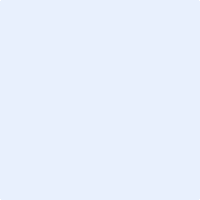 Date: Office Use OnlyOffice Use OnlyOffice Use OnlyAdmitted to BScAHN Honours Degree:  Yes        No Yes        NoAdmitted by: Admitted by: Date: Semesters enrolled in NUTR 4499 (ex. 2021 F/W or 2021 SSI/SSII): Semesters enrolled in NUTR 4499 (ex. 2021 F/W or 2021 SSI/SSII): Semesters enrolled in NUTR 4499 (ex. 2021 F/W or 2021 SSI/SSII): Statement of Research Interest / Potential arch Question (500 words maximum)Statement of Research Interest / Potential arch Question (500 words maximum)Statement of Research Interest / Potential arch Question (500 words maximum)Statement of Research Interest / Potential arch Question (500 words maximum)